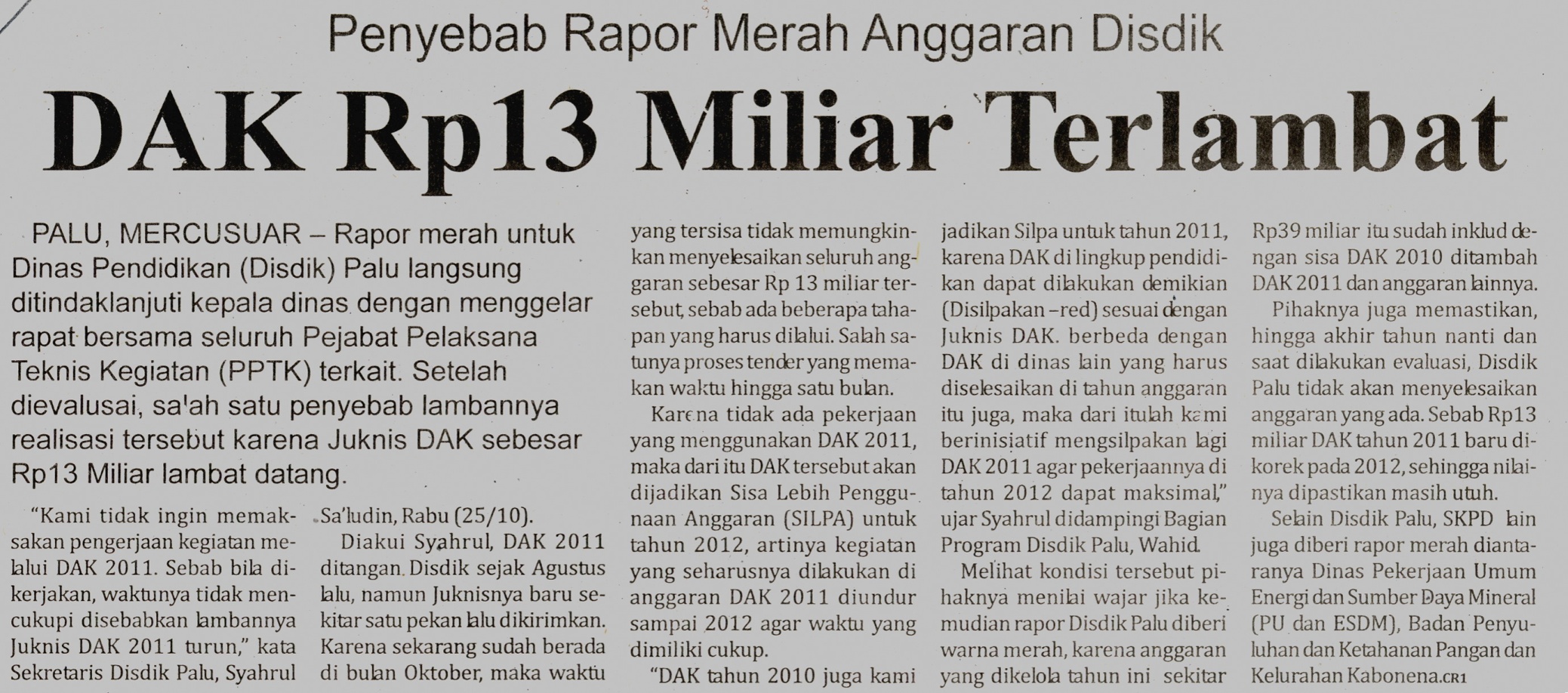 Harian:MercusuarKasubaudSulteng  IHari, tanggal:Rabu, 26 Oktober 2011KasubaudSulteng  IKeterangan:Halaman 6  Kolom 2-6 KasubaudSulteng  IEntitas:Kota PaluKasubaudSulteng  I